Partnercursus Autisme (ASS)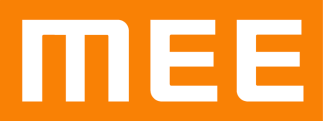 Samenleven met iemand die autisme heeft kan moeilijk zijn. Vaak kun je als partner met niemand praten over de specifieke problemen in de relatie en voel je je in veel opzichten ook niet begrepen door je omgeving. Tijdens deze cursus komt u in contact met andere mensen die ook een partner met autisme hebben en uw problemen of vragen herkennen. U kunt van elkaars ervaringen leren en erover praten.Voor wiePartners van iemand met autisme.

DoelDe deelnemers delen met elkaar in de ervaringen en gevolgen van autisme op hun partnerrelatie en leren omgaan met hun eigen gevoelens in deze relatie. InhoudTijdens de cursus krijgt u meer inzicht in de gevolgen van autisme op uw partner- relatie en leert u omgaan met uw eigen gevoelens in deze relatie. Binnen de cursus wordt veel informatie gegeven over autisme.
Thema’s die aan de orde komen zijn:psycho-educatie (uitleg over autisme)betekenis van autisme in de relatiecommunicatiede eigen rolomgaan met eigen energie, intimiteit en seksualiteitDaarnaast is er ruimte voor eigen gespreksonderwerpen en uitwisselingen van ervaringen. Ook vormt de herkenning bij andere partners en het uitwisselen van eigen ervaringen een belangrijk onderdeel van de cursus.Waar en wanneer?LEIDEN (Merenwijk)Huis van de Buurt – Op Eigen WiekenValkenpad 52317 AN LEIDEN					Z.O.Z voor meer informatieStartdatum: maandag 1 oktober 201810 bijeenkomsten op de maandagavond van 20.00 uur – 22.00 uur, met een frequentie van 1x per 2 wekenBelangstelling? 
Heb je belangstelling voor deze cursus dan kun je dit via een formulier op onze website aan ons doorgeven: www.meezhn.nl/belangstelling  Voor meer informatie kun je telefonisch contact opnemen met Johan Nouws (06 54755821) en Rita Puts (06 10692033)